《AI+投资实践创新思维培养》开课通知请本学期选择 《AI+投资实践创新思维培养》的同学扫描加入下面图片微信群. 上课时间为2024年4月20日-21日每天早上8:30-11:50，下午14:30-17:30，共计2天。在石牌校园计算机学院431机房上课。请相互转告！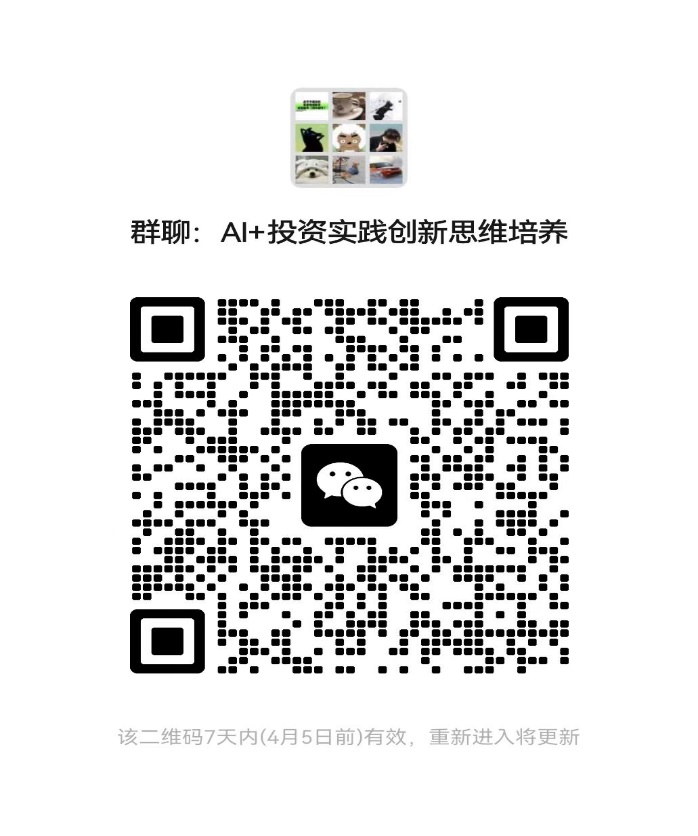 